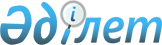 Б.Т.Әбдішев, М.Б.Мұхамбетов туралыҚазақстан Республикасы Үкіметінің 2012 жылғы 22 қыркүйектегі № 1232 Қаулысы

      Қазақстан Республикасының Үкіметі ҚАУЛЫ ЕТЕДI:



      Бауыржан Түйтеұлы Әбдішев Қазақстан Республикасының Қоршаған ортаны қорғау вице-министрі болып тағайындалсын, берген өтiнiшiне сәйкес Мирлан Бегежанұлы Мұхамбетов бұл қызметтен босатылсын.      Қазақстан Республикасының

      Премьер-Министрi                               К. Мәсімов
					© 2012. Қазақстан Республикасы Әділет министрлігінің «Қазақстан Республикасының Заңнама және құқықтық ақпарат институты» ШЖҚ РМК
				